Deskripsi SingkatMata Kuliah ini memberikan pemahaman kepada mahasiswa untuk dapat mengetahui secara garis besar keilmuan bidang seni dan desain dari mulai aspek prinsip dasar seni dan desain sampai ke permasalahan yang menyertainya. Selain itu mahasiswa juga akan dibimbing cara menyelesaikan masalah bagi publik perkotaan secara kreatif dan inovatif melalui karya seni atau desain.Unsur Capaian PembelajaranMahasiswa dapat mengerti perbedaan bidang ilmu seni dan desain. Mahasiswa dapat mengapresiasi karya seni dan desain yang ada di sekitar. Mahasiswa dapat membuat karya 2D dan 3D yang ditekankan pada cara berpikir kreatif.Kriteria PenilaianKeaktifan berdiskusi (20%)Tugas, Presentasi dan Quiz (40%)Proses dan hasil karya (40%)Daftar ReferensiRENCANA PEMBELAJARAN SEMESTER (RPS)DESKRIPSI TUGAS RUBRIK PENILAIAN(Keterangan: format umum adalah yang di bawah ini, namun Prodi dapat membuat format tersendiri, sesuai dengan penilaian yang akan dibuat. Misalnya untuk penilaian presentasi atau penilaian praktek memiliki rubrik yang berbeda, jadi bisa lebih dari 1 rubrik untuk setiap mata kuliah)PENUTUPRencana Pembelajaran Semester (RPS) ini berlaku mulai tanggal 25 Januari 2015, untuk mahasiswa UPJ Tahun Akademik 2015/2016 dan seterusnya. RPSini dievaluasi secara berkala setiap semester dan akan dilakukan perbaikan jika dalam penerapannya masih diperlukan penyempurnaan.STATUS DOKUMEN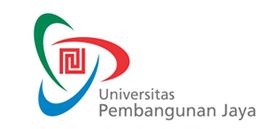 RENCANA PEMBELAJARAN SEMESTERF-0653F-0653RENCANA PEMBELAJARAN SEMESTERIssue/Revisi: A0RENCANA PEMBELAJARAN SEMESTERTanggal Berlaku: 1 Juli 2015RENCANA PEMBELAJARAN SEMESTERUntuk Tahun Akademik: 2015/2016RENCANA PEMBELAJARAN SEMESTERMasa Berlaku: 4 (empat) tahunRENCANA PEMBELAJARAN SEMESTERJml Halaman: Xx halamanMata Kuliah:Creative Urban CultureKode MK:PRD 513Program Studi:Desain ProdukPenyusun:Taufiq Panji WisesaSks:2Kelompok Mata Kuliah:MingguKemampuan Akhir yang DiharapkanBahan Kajian(Materi Ajar)Bentuk PembelajaranKriteria/Indikator PenilaianBobot NilaiStandar Kompetensi Profesi1Mahasiswa mampu menjelaskan dan mengetahui kelimuan seni Kajian ilmu seni secara global                                           Ceramah, diskusi, studi kasusMelakukan klasifikasi jenis seni berdasarkan visualnya10% KKNI-62Mahasiswa mampu menjelaskan dan mengetahui kelimuan desainKajian ilmu desain secara global                                           Ceramah, diskusi, studi kasusMelakukan klasifikasi jenis desain berdasarkan visualnya3-4Mengenal dan memahami tentang karya seni media 2 dimensiSejarah dan perkembangan senirupa modern-post modernCeramah, diskusi dan presentasiMengetahui dan membedakan gaya seni lukis, grafis, dan new media art20%5Mengenal dan memahami tentang karya seni media 3 dimensi Sejarah dan perkembangan senirupa modern-post modernCeramah, diskusi dan praktekMengetahui dan membedakan gaya seni lukis, grafis, dan new media art6-7Mengetahui dan memahami gaya seni dan desain pada era modern-postmodernKajian dari aspek warna dan bentukCeramah, diskusi dan presentasi mahasiswaDapat memaparkan materi presentasi secara verbal dengan analisa yang tajam 10%8-9Mampu membuat konsep dan menyelesaikan masalah dengan berpikir secara kreatif Desain Postmodern dan kontemporer  Ceramah, diskusi dan pemutaran film tentang Desain masa kiniMenghasilkan tulisan dari hasil analisa film10%10-11Mampu membuat konsep dan menyelesaikan masalah dengan berpikir secara kreatifProses membuat konsep desainCeramah, diskusi dan praktekDapat memaparkan materi presentasi secara verbal dengan analisa yang tajam25%12-14Mahasiswa mampu membuat karya dengan ide yang telah dipaparkan sebelumnyaPengenalan bahan dan material serta pemahaman teknis pembuatan.Ceramah dan praktekProgres pengerjaan dari bimbingan intensif25%Mata Kuliah: Creative Urban CultureKode MK: Minggu ke: 3-6Tugas ke:1Tujuan Tugas:Mahasiswa mampu menyajikan presentasi mengenai gaya dari  karya seni dan desain 2 dimensi dan 3 dimensi Uraian Tugas:Obyek Membuat materi presentasi dengan penyajian secara verbal berdasarkan objek atau studi kasus yang ada disekitar kita terutama pada masyarakat perkotaan.Yang Harus Dikerjakan dan Batasan-BatasanMenyajikan presentasi secara individu/kelompok berdasarkan fenomena objek atau studi kasus yang menarik, permasalahan dan solusinya Metode/Cara Kerja/Acuan yang DigunakanRiset singkat, analisa, hipotesa, presentasi hasil hipotesaDekripsi Luaran Tugas yang DihasilkanMenghasilkan analisa yang jelas berikut paparan sejarah dan perkembangan karyaKriteria Penilaian:Penuturan masalah jelas dan komprehensif (30%)Cara penyampaian jelas dan menuju langsung menjurus ke permasalahan (30%)Sikap dan tata cara penyampaian interaktif (40%)Jenjang/GradeAngka/SkorDeskripsi/Indikator KerjaGagal0 Permasalahan tidak jelas dan tidak fokus.Cukup70Menyajikan presentasi dan karya  namun kurang sesuai dengan permasalahan.Baik100Menyajikan presentasi karya yang aplikatif sesuai dengan permasalahan yang realistis di masa sekarang.ProsesPenanggung JawabPenanggung JawabTanggalProsesNamaTandatanganTanggalPerumusanTaufiq Panji WisesaDosen Penyusun/PengampuPemeriksaanHari NugrahaKetua ProdiPersetujuanNamaKepala BAP-PMPPenetapanNamaDirektur Pendidikan, Pembelajaran dan KemahasiswaanPengendalianRini Pramono, M.Si.Staff Senior BAP-PMP / Document Controller